English 9 – Ms. Kamrass – Weekly SheetQuarter 1 – Week 9Happy October! 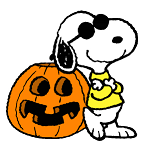 A Day							B Day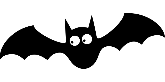 Monday, 10/28 Goal –final analysis of drama with graphic help (conflict)*Do Now –  Submit your writing piece and SSRLost in YonkersFinish study guide in groups--review.Start watching filmHomework: There is a …Yonkers test Friday. There is no vocabulary quiz this week, but you should still study the previous lists. (Budget your time so that you don’t have to study too much on Halloween.) Tuesday, 10/29 Goal –final analysis of drama with graphic help (conflict)*Do Now –  Submit your writing piece and SSRQuiz for Groups 10-12 (+previous groups)Lost in YonkersFinish study guide in groups--review.Start watching filmHomework: There is a …Yonkers test Monday. There is no vocabulary quiz this week, but you should still study the previous lists. Wednesday, 10/30 Goal –review drama for better performance on assessment*Do Now – SSRLost in YonkersContinue to watch film to review for testHomework: Study for …Yonkers test. Thursday, 10/31  Goal –review drama for better performance on assessment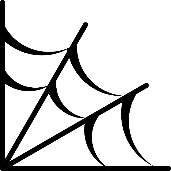 *Do Now – SSRLost in YonkersContinue to watch film to review for testHomework: Study for …Yonkers test 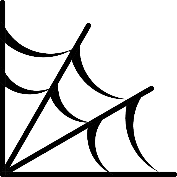  Friday, 11/1 Goal – assess your knowledge of the drama…Yonkers testMy goal is to grade and return all of your essays this week. If you have an automatic rewrite, or want to do it, you have until Nov. 8 to submit it. If you do, it is a good idea to meet with me first. When you submit it be sure to staple your new copy on top of all of your others (+ the rubric that I marked). 